………………………………………………………………………………………. (točan naziv pravne ili fizičke osobe)sa sjedištem u …………………………………………………………, (adresa)OIB:……………………………………, ……………………………………….(mjesto i datum)TURISTIČKOJ ZAJEDNICIŠIBENSKO-KNINSKE ŽUPANIJEFra Nikole Ružića b.b.22 000 ŠibenikI Z J A V Akojom izjavljujem Turističkoj zajednici Šibensko-kninske županije da ispunjavam osnovne zahtjeve  za uvrštavanje smještajnog objekta na web stranicu cikloturizma  Šibensko- kninske županije „ BIKE & HIKE  „„Bed and Bike „  smještajni objekti  ( mali hoteli , pansioni, kampovi , seoska gospodarstva , planinarski domovi ) udovoljavaju standardima i to : Osnovni zahtjevi 
• prihvat cikloturista i za samo jednu noć
• sigurna prostorija pod ključem za besplatno ostavljanje bicikala preko noći 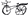    (po mogućnosti u prizemlju ili podrumu, npr. garaža)
• prostor za sušenje odjeće i putne opreme (npr. soba za sušenje, podrum, tavan, sušilica rublja itd.)
• bogata ponuda doručka ili mogućnost korištenja kuhinje
• podjela ili prodaja karata regije/biciklističkih karata; raspored vožnje za autobus, vlak, trajekt ili zrakoplov
• mogućnost korištenja alata za jednostavne popravke
• informacije o lokaciji, radnom vremenu i telefonskim brojevima najbližih mehaničara u slučaju većih kvarova
Ime i prezime i potpis odgovorne osobe _______________________________
Dodatna ponuda 
• iznajmljivanje kvalitetnih bicikala ili preporuka za drugog iznajmljivača u odredištu (ponuda, telefonski broj)
• mogućnost transfera prtljage iz prijašnjeg smještajnog objekta u sljedeći objekt
• ponuda dnevnih biciklističkih ruta - izleta
• rezervacija noćenja u slijedećem „Bed & Bike  smještaju
• mogućnost raspolaganja s glavnim rezervnim dijelovima prema potrebi u dogovoru s najbližim mehaničarom                                                                  (zračnice, gume i sl.)
• popis ostalih „Bed & Bike „  smještaja u destinaciji • knjiga gostiju za bicikliste                                        
Dodatna ponuda u kampovima
• odvojene površine u kampu za nemotorizirane goste
• travnate površine za šatore
• parking za bicikle u vidokrugu šatora
• besplatno parkiranje bicikla u vidokrugu šatora